План – конспект занятия кружка «Психология личности»Занятие № 12Форма работы: информационный часТема занятия: «Значение и приемы развития внимания. Диагностика свойств внимания»Занятие № 12. «Значение и приемы развития внимания. Диагностика свойств внимания: Таблицы Шульте; Тест Мюнстерберга».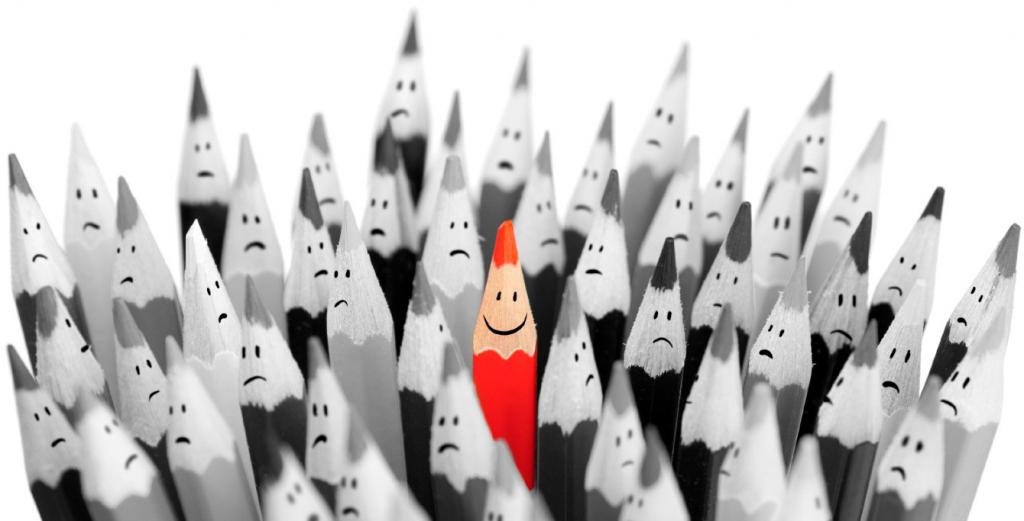 Притча «Магараджа выбирал себе министра. Он возьмет того, кто пройдет по стене вокруг города с большим сосудом, доверху наполненным молоком, и не прольет ни капли. Многие ходили, а по пути их окликали, пугали, отвлекали, и они проливали. "Это не министры", – говорил магараджа. Но вот пошел один. Ни крики, ни пугания, ни хитрости не отвлекали его глаз от переполненного сосуда. "Стреляйте!" – крикнул повелитель. Стреляли, но и это не помогло. "Это министр!" – сказал магараджа. "Ты слышал крики?" – спросил он его. "Нет!" – "Ты видел, как тебя пугали?" – "Нет. Я смотрел на молоко". "Ты слышал выстрелы?" – "Нет, повелитель! Я смотрел на молоко"».Подумайте, о чем идет речь в притче? Сегодня продолжим разговор о внимании и приемах развития внимания.Внимание – это направленность сознания, его сосредоточенность на объектах, которые имеют для человека определенную значимость.Для того чтобы мы обратили внимание на какой-либо объект, необходимо, чтобы он нас каким-то образом «зацепил». Наше внимание избирательно. Мы всегда уделяем в окружающей обстановке больше внимания чему-либо одному. В ущерб остальному. Но внимание, как и память, можно тренировать. И если заниматься этим регулярно, результаты не замедлят сказаться.Приемы развития вниманияСамыми важными параметрами внимания в процессе овладения искусством сосредоточения являются концентрация и устойчивость, хотя выделение их при выполнении самых распространенных видов умственной работы, связанных с запоминанием (таких, как чтение, слушание и др.) довольно условно.Устойчивость внимания нельзя рассматривать в отрыве от степени выраженности волевых качеств человека. Максимально внимательным может быть только дисциплинированный человек, который даже в мелочах всегда доводит начатое дело до конца. Необходимость сосредоточиться на материале или на каком-либо деле должна подкрепляться волевым решением. Слова «хочу» и «нужно» должны занимать в лексиконе равноправные места, причем перекос в сторону «нужно» только приветствуется. Всякую работу начинайте с самого трудного и неинтересного, а легкое и интересное оставляйте на потом. Развитию внимания очень способствуют занятия спортом, подвижные игры, решение кроссвордов и всевозможных головоломок, особенно полезны шахматы. Однако польза от подобных занятий будет только в том случае, если они совпадают с вашими интересами, желаниями, способностями и поставленной целью. Когда же ничего этого нет, остается пассивное созерцание, которое никак не скажется на развитии внимания. Большую роль в выполнении любого вида деятельности играет ее эмоциональная составляющая, поэтому на работе, которая заранее вызывает позитивные эмоции, легко сосредоточиться.Не стоит сбрасывать со счетов и определенный настрой на работу. Если вы обладаете хорошо развитым образным мышлением, настроиться вам поможет прием, которым часто пользовался Наполеон. А он, как известно, отличался большой работоспособностью. Итак, представьте, что в вашей голове находится огромный шкаф с множеством ящиков. Ящики - это те виды работы, которые вы выполняете в процессе своей профессиональной или творческой деятельности: пишите отчет, составляете план урока, разучиваете гаммы, готовитесь к докладу и т. д. Сосредоточьтесь и мысленно выдвиньте ящик, который соответствует тому, чем вы собираетесь заняться. Затем проверьте, хорошо ли закрыты все остальные ящики и приступайте. Этот нехитрый прием поможет вам максимально сконцентрироваться на предстоящей работе и выполнить ее в кратчайший срок. При создании рабочей обстановки помните, что сосредоточению на материале помогают и небольшие побочные раздражители, поэтому не следует плотно закрывать окна и двери, добиваясь абсолютной тишины. Наоборот, включите негромкую музыку, откройте окно в сад, чтобы было слышно пение птиц, приоткройте форточку: умеренный городской шум - прекрасный фон для напряженной умственной работы.Онлайн тестирование. Тест Мюнстерберга на внимание.https://empiremam.com/psikhologic-testy/test-myunsterberga-na-vnimanie.htmlhttps://mixtests.com/test-myunsterberga-na-vnimatelnost.htmlДля эффективной работы наряду со степенью концентрации внимания важна и длительность ее поддержания. Для ее тренировки существует целый ряд упражнений, основанных, как правило, на поддержании длительного сосредоточения на одном объекте, цель которых заключается в отвлечении от всех посторонних мыслей, не относящихся к данному объекту.Упражнение 1Сосредоточьте взгляд на кончике своего пальца, полностью сконцентрируйтесь на нем и удерживайте внимание в течение 3-4 минут. На первый взгляд это кажется простым, но на самом деле выбросить из головы посторонние мысли - задача не из легких. Чтобы упражнение принесло пользу, выполнять его нужно каждый день по нескольку раз.Упражнение 2Это упражнение является разновидностью предыдущего. Однако сосредотачиваться следует не на какой-либо части тела, а, например, на медленном дыхании или паузах между его циклами.Упражнение 3Хорошие результаты по концентрации дают упражнения по сознательному переносу внимания на какие-либо природные объекты: резной лист клена, отшлифованную морской водой гальку, стекающую по стеклу дождевую каплю. Подойдет все что угодно, лишь бы оно было небольшого размера и для начала находилось прямо напротив глаз.Упражнение 4Вместо природных объектов можно использовать внутренние образы. Это упражнение тем хорошо, что оно не требует особой обстановки, его можно выполнять где угодно. Представьте, например, шахматную доску, по которой передвигается какое-либо насекомое (небольшой зверек). Внимательно следите за тем, как оно медленно переползает с белого квадрата на черный и так далее по всей доске. При этом помните, что доску желательно видеть целиком, потому что чем больше поле обзора, тем эффективнее упражнение.Упражнение 5Психологи называют это упражнение «созерцание зеленой точки». Возьмите страницу с напечатанным текстом, в центре поставьте зеленую точку диаметром 1-2 мм. Каждый вечер, перед тем как лечь в постель, сядьте за стол, положите перед собой страницу, рядом с ней часы и в течение 10 минут смотрите на точку. При этом, как и в предыдущем упражнении, старайтесь не думать ни о чем постороннем, добиваясь полного сосредоточения на объекте. После выполнения упражнения сразу же ложитесь спать, чтобы зеленая точка оставалась финальным зрительным образом прожитого дня. Выполнять упражнение рекомендуется в течение не менее 2-3 месяцев.Упражнение 6Последовательно найти все числа от 1 до 90. Перед выполнением в первый раз засечь время. И выполняя каждый день, хотя бы по 2-3 раза, вы увидите, что ваше время на выполнение данного упражнения будет существенно сокращаться.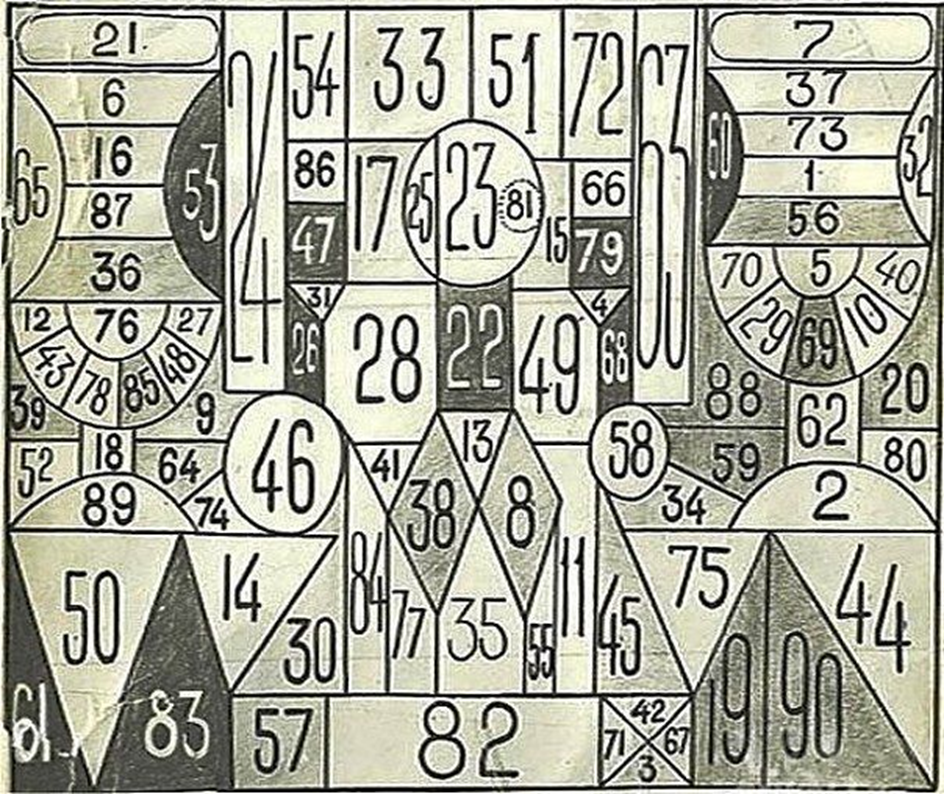 Тренажер онлайн. Таблица Шульте:https://cepia.ru/speedreading/schulte/https://psychojournal.ru/shulte.htmlhttps://schultetable.ru